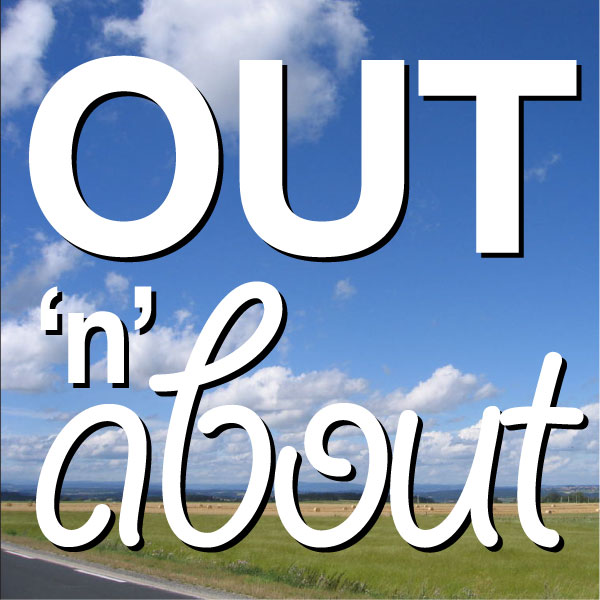 Signs of Spring are all around us. Dairy Queen is open on Main Street, our clocks need a reset and smoke alarm batteries are due to be changed. With tulips, daffodils, and crocuses bursting forth, colorful birds are making their appearance. As you review this final edition of the Out and About, you will find many community notices and reminders. I hope you have found this newsletter useful. The Upshur Arts Alliance will continue to maintain an online community calendar to supplement the Record Delta’s printed calendar so that you know what is going on Out and About.Community Request: A group of local leaders is interested in finding out your thoughts about developing a senior living community in this area. At some point, we will all face a different way of living due to age and health. This plan is to develop a livable community for everyone – for today’s seniors and for future generations. We are interested in the opinions from all ages so that we can plan for the future. Please take a few minutes to answer the questions in their survey. The on-line link is below:https://www.surveymonkey.com/r/BuckhannonSLC Monday – Buckhannon Choral Society Rehearsals are on Mondays at Chapel Hill UM from 7to 9 pm. Their first concert is on April 29th at 7 PM at Wesley Chapel performing Antonio Vivaldi's Gloria and WVU's chamber choir will be joining us as they are touring.The Water Department of the City of Buckhannon will begin flushing fire hydrants today, and will continue from 8:00 am to 4:30 each workday until complete. For details - see the City's Web Site at www.buckhannonwv.org Buckhannon Irish Music Session - every Monday starting at 5:30 PM in the WVWC Wesley Chapel Meditation Room. All are welcome to come and join in to play tunes, learn, or listen.Upshur County Commission Special Meeting at 8:30 am in the Upshur County Courthouse Annex.Town Hall Meeting about the Colonial Theatre Building  with the City Council of Buckhannon at 6:00 pm in the Public Safety Complex Community & Training Room at Two Friendly Way.Tuesday – Rotary – Lunch meeting at noon in Chapel Hill’s fellowship hall. Charliena Eubank, Special Olympics will share information about this local organization.  Lunch is prepared by Fish Hawk Acres. Cashore Marionettes to Perform “Life in Motion” at West Virginia Wesleyan College in the Culpepper Auditorium of the Virginia Thomas Law Center for the Performing Arts Center (PAC) at 8 p.m. The show is free and open to the public.Self-Management for Chronic Disease - Free, Fun Interactive Workshop (Stanford) Beginning March 28th From 7 pm to 9 pm. Once a week for 6 weeks (ends on May 2nd) at Chapel Hill Church. Your leaders are:  Joe Reed, Marini Didyk and Mary Thorp. Spread the word please.The Upshur County Historical Society will be open to the public at the Repository, (29 W. Main Street, across from the Courthouse) Tuesday evenings, 6-8 pm. Stop by the Repository if you have a question about genealogy, family stories, or any question concerning Upshur County history.  There is a growing collection of both original documents, photographs, and artifacts as well as an abundance of research materials available.   Whether you are trying to resolve when the "Opera House" burned or the history of Main Street, what really was the recently discovered "abandoned cemetery," or if you just want to see interesting photographic images of our county, then stop in."   If you have artifacts, photographs, or any Upshur County materials you would like to share or give to the UCHS, Tuesday evening is a good time to do that.  They appreciate your memberships and gifts as well to keep the doors open.  Beginning Knitting by Marsha Lee - Three Sessions at Artistry on Main, Tuesday Evenings March 14, 21, and 28, 2017 from 6:00 to 8:00 pm. $50 plus $10 material fee.  Learn how to knit and purl (the basic knit stitches). Learn how to read a pattern and yarn labels, discuss the different types of yarn and what needles are used. Learn why swatches are important and knit a swatch. Knit "Grandma's Dish Cloth” Minimum 5 students; Maximum 10 students. All materials provided.  Wednesday – Nar-Anon Family group for the families and friends of those who suffer from addiction will meet at Chapel Hill UMC at 88 S. Kanawha St. beginning at 7:00 and lasting until 8:30.Thursday – Create Buckhannon at noon - Join in the ongoing community discussion at our weekly brainstorming session located at C.J. Maggie’s third-floor dining room. A delicious lunch is available during the noon meeting and is $7 per person if you want to eat lunch. Be a part of a community dialog that is already making a difference. The Buckhannon Lions Club will serve a Taste of Italy fundraising dinner from 4 to 7 p.m. at the First United Methodist Church on S. Florida Street in Buckhannon. Several entrées will be prepared by Chef Dale Hawkins of Fish Hawk Market, accompanied by focaccia bread, salad, beverages, and a variety of desserts. Adult tickets are $12; Children 12 and under can eat for $5. Parking is available behind the church in the lot on Meade Street.Thursday evenings enjoy live BLUEGRASS music happening at Audrey’s from 7:00-9:00 PM.Upshur County Commission meets each week on Thursday mornings at 9:00 a.m. at the Courthouse Annex, Room 301. Citizens are welcome to attend the meetings. Buckhannon City Council meets tonight at 7 pm. Three seats will be open next election and I hope to see some new faces at the table. Come out and get involved.Buckhannon Huddle at Dough Re Mi starting at 6 pm Community members will gather together in neighborhoods all over the world to define our next steps, and envision how to transform the energy we saw at Women’s Marches into local and national action. Next Step Huddles are part of the 10 Actions for the First 100 Days campaign, which launched at the Women’s March.An Introduction to the World of Cartoons by Trey Stell – One Session at Artistry on Main, from 5:00 to 7:00 pm. $15, with all materials supplied. Students will learn the basics of creating cartoons in steps which is easily mastered. This class provides a fun, non-stressful experience.  All ages welcome. Maximum of 10 students.Friday –Comedy Night at the Buckhannon Moose Lodge. Mike Conley and Jeff Blanchard, both headliners from Hysterical Management, will be joining us for a night filled with fun and laughter. Doors will open at 7:00 pm. The Show starts at 8:00 pm. Advanced tickets will be $10.00 per person or $15.00 at the door. This event will be open to the public and smoking will be prohibited. A cash bar will be available to those who are 21 and older. Tickets are available at the lodge.Irish Stew dinner for Habitat for Humanity from 5 to 7:30 p.m. at Chapel Hill UMC. Menu: Stew, soda bread, beverage and dessert. Eat in or carry out. Cost is $10 for adults and $5 for children 10 and under. Call 304-613-9625 to pre-order.Check out Buckhannon FAF (Free Art Friday) on Facebook. Art for the people! Every Friday in Buckhannon there will be a free art scavenger hunt. Feel free to join in and hide your own pieces or post your sweet finds on the Facebook page. Stop by the 88 Restaurant & Lounge for live music every Friday night from 9 pm until midnight.Saturday – Augusta Youth Ballet Company presents Alice in Wonderland. The Augusta Youth Ballet Company brings to life the tale of Alice and her mysterious and magical journey through Wonderland! Colorful costumes and enchanted characters: flamingos, a giant caterpillar, Mad Hatters, the Red Queen and her deck of cards . . . this ballet is sure to become a family favorite!Adapted and Choreographed by Nina Scattaregia. Performed by The Augusta Youth Ballet company and Students of The Dance Factory today at 7:00 p.m. at The Virginia Thomas Law Center for the Performing Arts on the campus of West Virginia Wesleyan College in Buckhannon, WV. For more information or to purchase the tickets for the ballet, phone The Dance Factory at 304-472-8291.Visit Lascaux Micro-theater, 33 East Main Street, Buckhannon, on Friday and Saturday evenings at 7:30 PM for an ever-changing cinematic treat.  To make reservations for LASCAUX, please call 304-473-1818, or send an email to bryson@vnarch.com Sunday – Augusta Youth Ballet Company presents Alice in Wonderland. The Augusta Youth Ballet Company brings to life the tale of Alice and her mysterious and magical journey through Wonderland! Colorful costumes and enchanted characters: flamingos, a giant caterpillar, Mad Hatters, the Red Queen and her deck of cards . . . this ballet is sure to become a family favorite!Adapted and Choreographed by Nina Scattaregia. Performed by The Augusta Youth Ballet company and Students of The Dance Factory today at 2:00 p.m. at The Virginia Thomas Law Center for the Performing Arts on the campus of West Virginia Wesleyan College in Buckhannon, WV. For more information or to purchase the tickets for the ballet, phone The Dance Factory at 304-472-8291.Check out the Upshur County Trails and explore with friends and family today and capture some images for the upcoming photography contest. The Buckhannon Upshur Camera Club invites you to participate in the 2017 WV Strawberry Festival Photography Contest. Your photo entries are due by 4pm on Friday May 5. You can locate a copy of the contest brochure at www.facebook.com/groups/BUCameraClub  Open the files tab. Coming Soon – Each year the Upshur Arts Alliance awards scholarships to Buckhannon-Upshur High School seniors who are planning to attend a four-year college or university and pursuing a degree in visual, instrumental or performing arts. Intended studies can include art, music, drama arts education and dance as well as other areas in the fine arts.  There are two $500 awards available for 2017 and each recipient must meet the following criteria: Quality of performance and/or visual works of art; Quantity of artistic involvement; Intention to continue an education in the arts; financial need and a balanced lifestyle including scholarships and other activities.   Scholarship recommendation forms are available at www.UpshurArtsAlliance.org  from Art and Music teachers at B-U High School or by sending a request to UAA, P.O. Box 395, Buckhannon, WV 26201 or UpshurArts@hotmail.com  Completed recommendation forms must be returned by noon on April 1st for consideration.    The Suitcase Junket will be returning to McNemar House on May 25, 2017.  These tickets will go very fast as Suitcase Junket fans travel far and wide to attend, so please don't wait to reserve your spot. http://www.mcnemarhouse.com/product/05-25-17-the-suitcase-junket/ The first Artist-in-Residence at the Upshur County Public Library was well received by the patrons. The Library is seeking artists willing to inspire the community by working on their art in the Library. If there are interested artists willing to volunteer, they can call the Library at 473-4219.It is time to get ready once again for Festival Fridays!  The fee for the 2017 season is still only $25 and a check made out to Create BU can be mailed to Create Buckhannon, P.O. Box 991, Buckhannon, WV 26201. You can send questions to Maria at mariabray@hotmail.com  or call 304-997-5110; Brittany Small is at bswishe4@gmail.com  or 304-704-5166. Please let us know ASAP if you will be participating this year and would like an application. Looking forward to a fabulous season filled with music, friends and your amazing creations!Buckhannon Community Theatre presents, The Miracle Worker, directed by Dennis Wemm. Performances will be March 30, 2017 through April 1, 2017 at 7:00 pm and April 2, 2017 at 2:00 pm. Tickets are available at https://www.eventbrite.com/e/bct-presents-the-miracle-worker-tickets-31884830386 Buckhannon-Community Theatre is committed to bringing the arts to its patrons and likewise is committed to bringing its patrons to the arts. For this reason, we are planning a series stage arts fieldtrips. Our first excursion will be to Pittsburgh Opera’s Turandot. Due to a relationship with a cast member we are able to offer this show to you at an extremely reduced rate. The performance will be Saturday March 25th at 8:00 pm. We will be leaving Buckhannon at 1:00 pm that day to drive to Pittsburg in a fifteen passenger van. We will make reservations for dinner that night at the Cheesecake Factory (on you). After dinner, we will attend the opera and depart for home when it concludes. This is a formal event. Ticket and transportation price is $35 dollars per patron. Patrons under 15 years of age may not attend without a guardian. Those 15 – 18 need written permission from their guardians to attend and must agree to stay with members of the group at all times. Patrons who wish to attend but not travel on the van may do so at the price of $22. If you are interested, please contact Jeremiah Smallridge at jeremiahsmallridge@gmail.com to reserve your spot. If you have never seen a fully realized professional opera, you don’t know what you are missing. Sign up today! AMP Library Book club meets the last Thursday of each month. New members are welcome. Contact Beth Rogers at the Library 304-473-8463 or Email librarian@wvwc.edu for more information. The upcoming title for March - Ocean at the End of the Lane. Competition to Create the official logo for the Upshur Arts Alliance, Inc. Win $25.00, free membership to the UAA for one year and two free entries to the 2017 Juried Art show along with bragging rights. The competition is open to everyone. All entries must be received by April 1, 2017 to be considered. Please submit a digital copy of your original logo to UpshurArts@hotmail.com  and include your Name, Address, City, State, Zip code, Phone number and Email.Competition Information and Details: By submission to this competition, you declare that the submitted material is original content free of copy write infringement. You declare that you are the creator, sole owner and grant the Upshur Arts Alliance, Inc. unlimited license to the use and duplication of the supplied logo. No compensation will be given to those submissions not selected as the winner as selected by the UAA Board of Directors. The acceptable file type is JPEG with suitable resolution for reproduction.Please direct any questions to UpshurArts@hotmail.com  We look forward to seeing your submissions!VFW Auxiliary Post hosts Young American Creative Patriotic Art contest is open to ninth-12th grade students who are enrolled in public, private, parochial or a home-study program in Buckhannon or Weston. The artwork must be something patriotic. If the American Flag is used in the entry, it must comply with the Federal Flag Code. Entry must have been completed during the 2016·2017 school year. Application, rules and guidelines are available at www.auxvfw.org. Student deadline: March 31, 2017 to Auxiliary. Auxiliary winner must be sent to Department Chairman by April 15, 2017.  National Scholarships First place: $10,000 Second place: $5,000 Third place: $2,500 The deadline to submit entries to VFW Auxiliary Post 3663 is March 31, 2017. VFW Auxiliary post 3663 awards a local Patriotic Art winner. Then we will submit the winning entry to Department AVFW for competition at the state level. The state winning entry will be submitted to National Auxiliary VFW for national competition and the winner of that competition will receive a $10,000. All students interested in entering the Patriotic Art Contest should contact the VFW Post 3663 at 304-472-9152.Please visit http://www.upshurartsalliance.org/ to see a centralized compilation of what is happening in our area.If you wish to remain on the email list for the Upshur Arts Alliance notifications, please subscribe at http://eepurl.com/cc9015 or visit the Out and About’s Facebook page.Out and About is a way to share information about activities and events in Upshur County. Please consider forwarding the information to others who may be interested in supporting the arts in Upshur County or to those who are simply looking for things to do. Hope to see you Out and About… MariaThe Out and About is a sampling of the events you will find on Upshur County's premier event calendar. Check it out at www.UpshurArtsAlliance.org If you would like to have your event posted on the community calendar, please send the information in an email to UpshurArts@hotmail.com 